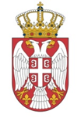 РЕПУБЛИКА СРБИЈАНАРОДНА СКУПШТИНАОдбор за европске интеграције20 Број: 06-2/531-1514. децембар 2015. годинеБ е о г р а дЗАПИСНИКПЕДЕСЕТЕ СЕДНИЦЕ ОДБОРА ЗА ЕВРОПСКЕ ИНТЕГРАЦИЈЕ НАРОДНЕ СКУПШТИНЕ РЕПУБЛИКЕ СРБИЈЕПЕТАК, 11. ДЕЦЕМБАР 2015. ГОДИНЕ	Седница је почела у 11.00 часова.	Седницом је председавала заменица председника Одбора Елвира Ковач. Седници су присуствовали чланови Одбора Драган Шормаз, Весна Марковић, Катарина Шушњар и заменици чланова Одбора Ненад Николић, Соња Влаховић, Владимир Орлић, Драган Половина и Вера Пауновић. Седници нису присуствовали чланови Одбора Ирена Алексић, Биљана Пантић Пиља, Бранко Ружић, Наташа Вучковић, Гордана Чомић, Александар Сенић, Иван Бауер и Бојан Костреш. 	На предлог заменице председника Одбора, усвојен је следећиД н е в н и  р е дИницијатива да Одбор за европске интеграције упути позив председнику Одбора за европске послове Бундестага да посети Народну скупштину. Тачка 1.	Заменица председника Одбора је отворила прву тачку дневног реда, Иницијатива да Одбор за европске интеграције упути позив председнику Одбора за европске послове Бундестага да посети Народну скупштину и обавестила чланове Одбора да је делегација Одбора за европске интеграције у саставу Александар Сенић, председник Одбора, Душица Стојковић и Катарина Шушњар, чланице Одбора, учествовала на Конференцији Одбора за европске послове земаља чланица ЕУ (КОСАК) у Луксембургу, од 30. новембра до 2. децембра 2015. године. На маргинама Конференције, чланови делегације разговарали су са Гинтером Крихбаумом, председником Одбора за европске послове немачког Бундестага. Том приликом предложено је да Одбор за европске интеграције упути позив председнику Одбора за европске послове Бундестага да посете Народну скупштину.С обзиром да је за ову иницијативу потребна и сагласност Одбора за спољне послове, предложила је да Одбор донесе одлуку да након добијања сагласности од Одбора за спољне послове председник Одбора упути позив председнику Одбора за европске послове парламента Немачке (Бундестага) да посете Народу скупштину.	Како се нико од присутних није јавио за реч, заменица председника Одбора је закључила расправу и ставила на гласање предлог да Одбор донесе одлуку да након добијања сагласности од Одбора за спољне послове председник Одбора упути позив председнику Одбора за европске послове парламента Немачке (Бундестага) да посети Народу скупштину. Предлог је усвојен већином гласова.Седница је завршена у 11.10 часова. На седници Одбора вођен је тонски запис.СЕКРЕТАР ОДБОРА                                                           ПРЕДСЕДНИКА ОДБОРААлександар Ђорђевић				                    Александар Сенић